West Georgia Baptist AssemblyEmployment/Volunteer ApplicationPERSONAL INFORMATION:First Name:  ___________________________________________________Last Name:  _________________________________  Age: _____________Male_____  Female________CONTACT INFORMATION:Phone Number:_________________________  Email Address:  ______________________What is the best way to reach you?  Email_____ or by phone______Mailing Address:  ____________________________________________________________City _______________________________, State _______  Zip Code _____________QUESTIONAIRE/HEALTH/WORK ABILITY:Are your parents willing for you to work/volunteer at Camp Rockridge the entire summer? Yes _______ or No______.If you are 16 or older would you be interested in being a certified lifeguard?  Yes ____ or  No _____Anticipated weeks of Summer Camp are May 25th – July 30th, 2017.  Are you willing to work all these dates, if not please list any dates you are not available (vacation, band camp, appointments, etc.) ___________________________________________________________________________________________________________________________________________________________________________________________________________________________________________________________What is your current condition of health:  Excellent _____  Good _____ Fair _____ Poor ____List any and all medical conditions that would hinder your ability to work and why.  _______________________________________________________________________________________________________________________________________________________________________________________WORK EXPERIENCE/REFERENCES:If applying for employment please list previous work experience, starting with most current:Employer Name:  _____________________________________	Phone Number:  _____________________________________	Length of Employment:  _______________________________Employer Name:  _____________________________________	Phone Number:  _____________________________________	Length of Employment:  _______________________________Employer Name:  _____________________________________	Phone Number:  _____________________________________	Length of Employment:  _______________________________Please give the name, address, and phone number of three adult references including their relationship to you (No relatives, Please):  ________________________________________		________________________________________________________________________		________________________________________________________________________		________________________________________________________________________		________________________________________________________________________________CHURCH AFFILIATION:Please provide the following:Name of Church you attend:  _________________________________  Pastor’s Name ____________________________Pastor’s Phone Number:  _________________________ Pastor’s Email:  __________________________Please share your testimony/Salvation experience? __________________________________________________________________________________________________________________________________________________________________________________________________________________________________________________________________________________________________________________________________________________________________________________________________________________________________________________________________________________________________________________________________________________________________________________________________________________________________________________________________________________________________________________________________________________________________________________________________________________________________________________________________________________________________________________If hired, what size t-shirt would you like?  (Summer Staff are provided with two camp shirts)  XX Large ______	X Large ______		Large ______		Medium  ______	Small ______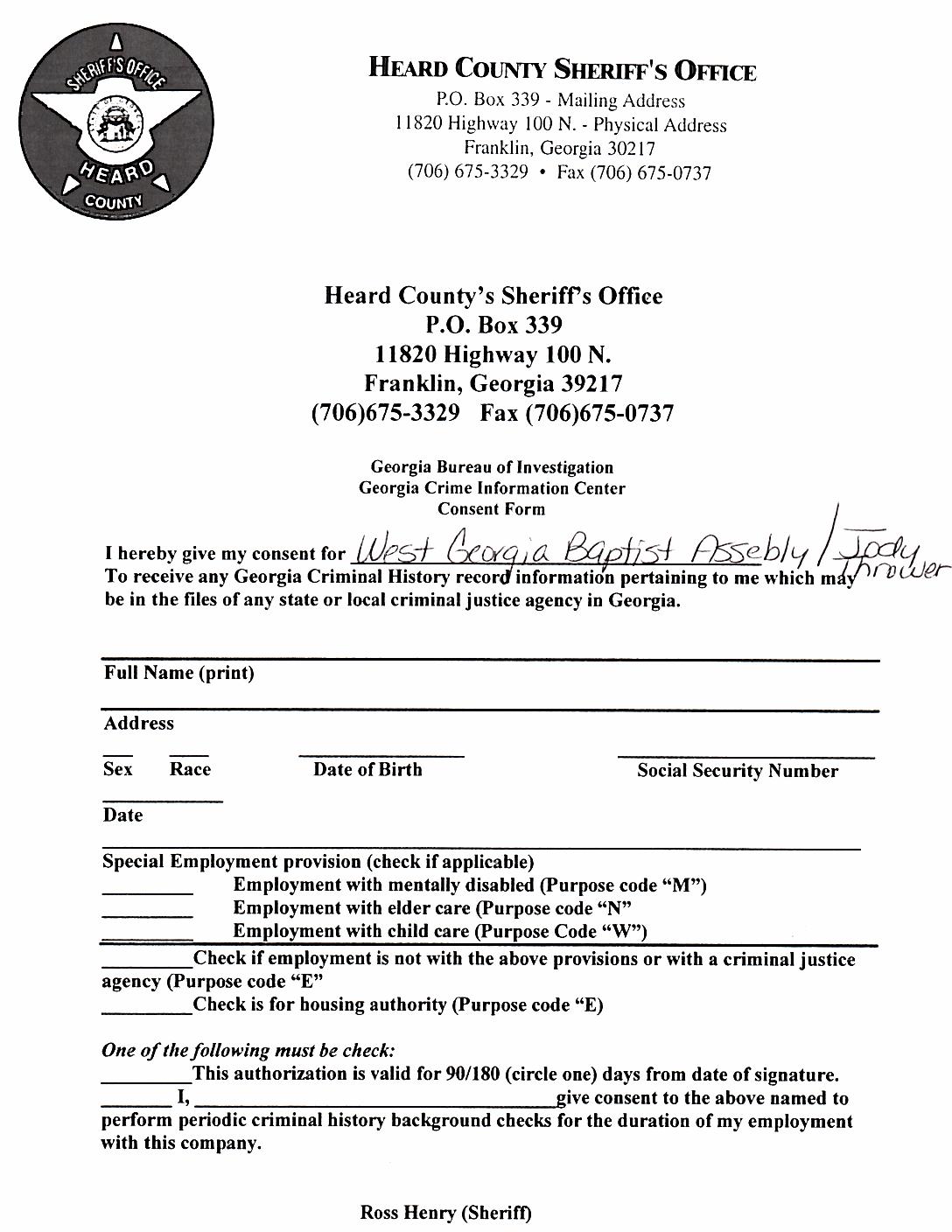 